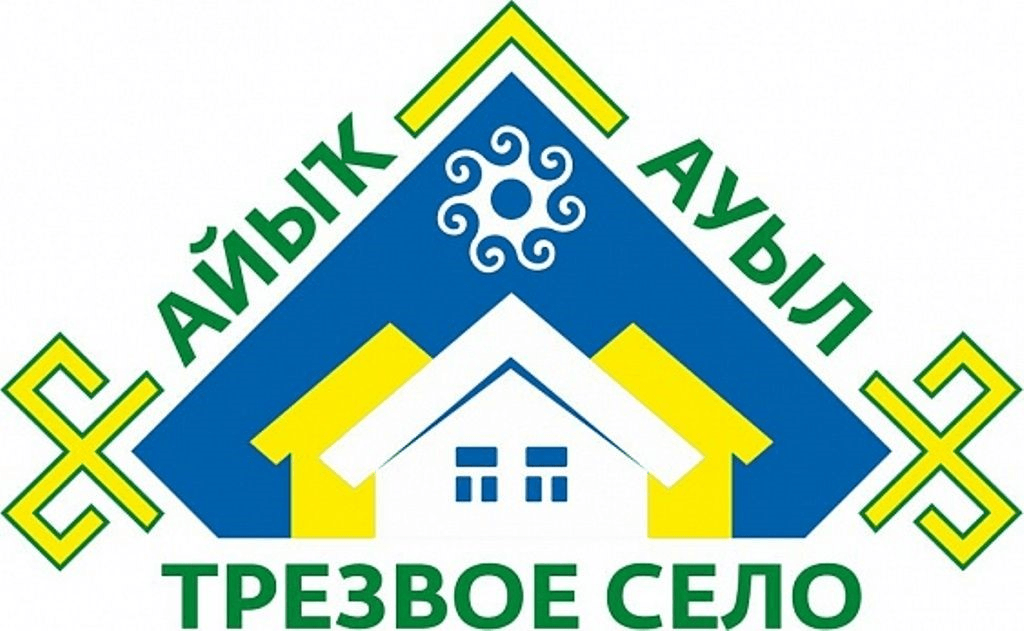 В Кугарчинском районе проходят мероприятия в рамках конкурса «Трезвое село-2020».

В населенных пунктах района проходит ряд различных мероприятий, направленных на укрепление семейных ценностей и пропаганду здорового и трезвого образа жизни. Это классные и тематические часы, культурно-массовые мероприятия, национальные праздники, дни здоровья, а также субботники по благоустройству и озеленению села, антиалкогольные акции и рейды.

Активное участие в проведении акции принимают волонтеры, молодогвардейцы, учителя, культработники, сотрудники библиотек, администраций сельских поселений и, конечно, сами жители.

Ни для кого не секрет, что алкогольная зависимость населения является одной из основных социальных проблем российского общества, влечет высокую смертность россиян. Многие смертельные болезни являются результатом неумеренного потребления алкоголя, не говоря уже о трагических случаях, происходящих в состоянии алкогольного опьянения.

Особенно актуальна проблема алкоголизма для сельских населенных пунктов. Поэтому участие в конкурсе «Трезвое село-2020» является хорошим инструментом для борьбы с пагубной привычкой. Целевой аудиторией акции являются не только лица, страдающие от алкогольной зависимости, но и все жители сел и деревень, начиная с детей, поскольку в борьбе с алкоголизмом большую роль играет его профилактика.